Картотека дидактических игрпо развитию речи детей 5-6 лет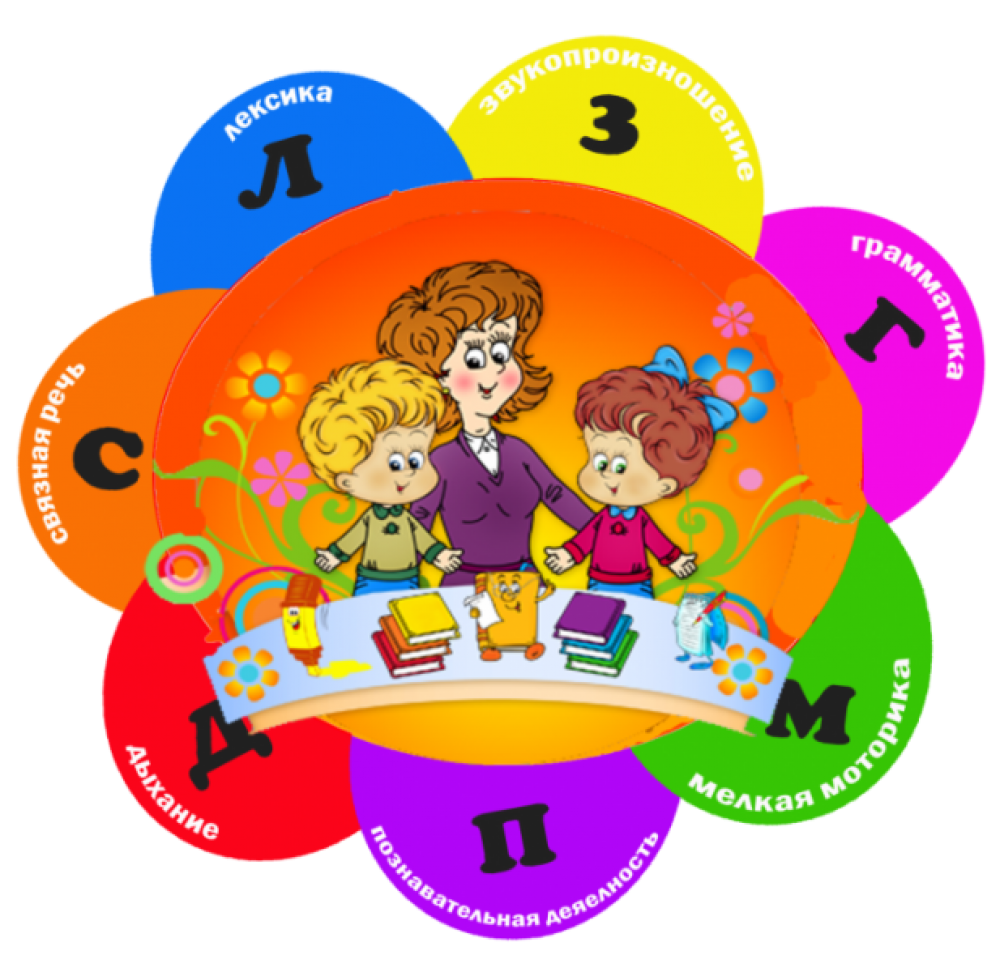 Составила:Воспитатель группы № 9Галеева Р.А.Челябинск, 2019ОктябрьДидактические игры на развитие фонетико-фонематической стороны речи.«Испорченный телефон»Цель: развивать у детей слуховое внимание.Игровые правила. Передавать слово надо так, чтобы рядом сидящие дети не слышали. Кто неправильно передал слово, т.е. испортил телефон, пересаживается на последний стул. Игровое действие: шепотом передавать слово на ухо рядом сидящему игроку.Ход игры. Дети выбирают ведущего при помощи считалочки. Все садятся на стулья, поставленные в ряд. Ведущий тихо (на ухо) говорит какое-либо слово рядом сидящему, тот передает его следующему и т.д. Слово должно дойти до последнего ребёнка. Ведущий спрашивает у последнего: «Какое ты услышал слово?» Если тот скажет слово, предложенное ведущим, значит, телефон исправен. Если же слово не то, водящий спрашивает всех по очереди (начиная с последнего) какое они услышали слово. Так узнают, кто напутал, «испортил телефон». Провинившийся занимает место последнего в ряду.                        «Повтори, не ошибись!»Подзываю детей к себе и предлагаю потренироваться, внимательно послушав, правильно и четко произносить слова.Сегодня  я хочу узнать у кого из вас самый послушный язычок и самые чуткие ушки.	Внимательно послушайте меня, повторяйте за мной правильно и четко слова.    Предлагаю следующие пары слов:Жук-лукБант-бинтРад-рядСад-сядьТапки-тяпкиЛучик-ключикБочка-почкаБашня-пашняКоса-козаКрыша-крысаДрова-траваВ ходе выполнения упражнения хвалю детей, по необходимости делаю замечания, добиваюсь правильного и четкого произношения каждого звука. Упражнение повторяю 2-3 раза. При повторе увеличиваю темп, при последующем повторении понижаю голос.   Подвожу итог, говорю детям, что они молодцы, внимательно прислушивались, правильно произносили слова, потренировали свои ушки и язычок.НоябрьКартотека дидактических игр для развития лексической стороны речи (формирование словаря)«Вершки-корешки»Цель: Упражнять детей в классификации овощей (по принципу: что у них съедобно – корень или плоды на стебле).Игровые правила. Отвечать можно только двумя словами: вершки и корешки. Кто ошибся, платит фант.Игровое действие. Разыгрывание фантов.Ход игры. Воспитатель уточняет с детьми, что они будут называть вершками, а что – корешками: «Съедобный корень овоща будем называть корешками, а съедобный плод на стебле – вершками».       Воспитатель называет какой-нибудь овощ, а дети быстро отвечают, что в нем съедобно: вершки или корешки. Тот, кто ошибается, платит фант, который в конце игры выкупается.      Воспитатель может предложить иной вариант; он говорит: «Вершки – а дети вспоминают овощи, у которых съедобны вершки».«Фрукты – овощи»Цель игры: дифференциация сходных понятий.Ход игры. В начале игры ведущий напоминает детям, какие растения мы называем фруктами, какие -  овощами. Для фруктов выбирается картинка «Сад», а для овощей – «Огород». Эти картинки выкладываются на разных краях стола. Предметные картинки, изображающие фрукты и овощи, лежат на столе стопкой изображенными вниз. По очереди дети берут из стопки по одной картинке, называют её, а также объясняют, к какой группе она относится. Объяснение должно быть полным: «Помидор – это овощ, потому что он растёт на огороде». Если ребёнок дал неправильный ответ, картинка возвращается на место, а если ребенок,  верно, назвал картинку и отнёс её к нужному понятию, он забирает её себе. Игра заканчивается после того, как всё картинки будут находиться у детей. Выигрывает тот, у кого окажется больше картинок.«Найди лишнюю картинку» Подбирается серия рисунков, среди которых трое рисунка можно объединить в группу по общему признаку, а четвертый – лишний.Предложите ребёнку первые четыре рисунка и попросите лишний убрать. Спросите: «Почему ты так думаешь? Чем похожи те рисунки, которые ты оставил?» ДекабрьДидактические игры на развитие  тактильных ощущений«Определи на ощупь»Найти предметы, различающиеся по одному  признаку.«Узнай фигуру»Предлагается на ощупь достать из мешочка предложенную фигуру.«Найди пару»Предлагается ребенку на ощупь найти пары одинаковых предметов.  ЯнварьДидактические игры на развитие грамматического строя речи«Назови ласково»Цель: учить детей образовывать слова при помощи уменьшительное- ласкательных суффиксов.Оборудование: мячХод игры: воспитатель произносит фразу и бросает мяч ребенку. Предложите ребенку вернуть вам мяч и изменить фразу так, чтобы слова в ней звучали ласково.Шуба теплая - шубка тепленькаяЛиса хитрая - лисичка хитренькаяЗаяц белый - зайчик беленькийСапоги чистые - сапожки чистенькиеВетка короткая - веточка коротенькаяШишка длинная - шишечка длинненькаяВорона черная - вороненок черненькийСнег белый - снежок беленький.«Узнай по описанию»Цель: обучение составлять описательные загадки о ягодах, фруктах и т.д.     Ход игры: воспитатель просит детей самостоятельно составить описательную загадку о ягодах или фруктах: «Овальный, твердый, желтый, кислый, кладут в чай» (Лимон).«Размытое письмо»  Цель: Упражнять в составлении распространенных упражнений.   Материал. Игрушечный мишка.   Организация. Воспитатель:         - Медвежонок получил письмо от брата. Но дождём размыло некоторые слова. Надо ему помочь прочитать письмо. Вот это письмо:        «Здравствуй, Мишутка. Я пишу тебе из зоопарка. Как-то раз я не послушался маму и забрался так далеко, что … я долго блуждал по лесу и … Выйдя на поляну, я попал …  Я попал в яму, потому что …  Там было так глубоко, что… Пришли охотники и …  Теперь я живу в…  У нас есть площадка для …  На площадке для молодняка есть много … Мы играем с …  За ними ухаживают…  Они нас любят, потому что… Скоро к нам приедет дрессировщик из…  Надеюсь попасть в …  Как здорово уметь… Жди следующего письма из …  До свидания. Топтыгин».         Читая письмо, воспитатель интонацией побуждает детей дополнять предложения.«Доскажи словечко»Цель: закрепление употребления в речи существительных в родительном падеже множественного числа.Ход игры: детям читают вслух знакомые стихотворные строчки, не договаривая последнего слова. (Это слово стоит в родительном падеже множественного числа). Дети добавляют недостающее слово и получают за каждый правильный ответ фишку. Выигрывает тот, кто получит больше фишек.ФевральДидактические игры и упражнения на развитие связной речиДля развития связной речи детей учат пересказывать литературные произведения, как уже знакомые, так и впервые прочитанные на занятии.«Где начало рассказа?»Цель: учить передавать правильную временную и логическую последовательность рассказа с помощью серийных картинок.Оборудование: серийные картинки.Ход игры:Ребенку предлагается составить рассказ, опираясь на картинки. Картинки служат своеобразным планом рассказа, позволяют точно передать сюжет, от начала до конца. По каждой картинке ребёнок составляет одно предложение и вместе они соединяются в связный рассказ.«Исправь ошибку»Цель: научить устанавливать правильную последовательность действия.Оборудование: серийные картинки.Ход игры:Перед ребёнком раскладывают серию картинок, но одна картинка лежит не на своем месте. Ребёнок находит ошибку, кладёт картинку на нужное место, а затем составляет рассказ по всей серии картинок.МартДидактические игры и упражнения на развитие монологической речи«Что я чувствую»Цель. Развивать умение выделять признаки предметов, явлений с разных позиций источников восприятия.Оборудование. «Сенсорные карты», на каждой из которых изображён один из органов восприятия (или чувств): рука, нос, глаз, ухо, язык (на каждого ребёнка).Ход игры.  Дети садятся кружком, в центр круга ставят какой-то предмет, это может быть цветок, игрушка, овощ, фрукт и т.д. Игроки должны описать его «от имени» своего органа чувств не путая источник восприятия.Например: ребёнок с картой «глаз» должен говорить с позиции «я вижу», а ребёнок с картой «ухо» - «я слышу»; если у игрока «нос», то его позиция - «я ощущаю запах», а если «язык» - «я ощущаю вкус». Ребёнок с картой «рука» может рассказать и о весе предмета, и о том, каков этот предмет на ощупь, и что с ним можно делать руками. Следует предварительно договориться и карты «рука» дать 3 детям: тогда один расскажет о тяжести, другой о тактильных ощущениях, а третий о том, что с предметом можно делать руками. Тот, кто ошибется 2 раза, выходит из игры.«Магазин игрушек»Цель. Учить составлять описательные рассказы по схеме; группировать предметы по одному признаку, развивать речь, творческое воображение.Материал. Игрушки: мяч, машинка, пирамидка, цыплёнок, петушок, колобок, шарик, домик, лягушка; схема описания игрушки (Ткаченко).Ход занятия. -  Ребята, хотите пойти в магазин? Этот магазин необычный. Он игрушечный. В нём можно купить любую игрушку. В нашем магазине надо рассказать продавцу об игрушке, которую вы хотите купить, и продавец сразу вам её отдаст. Посмотрите, как много игрушек в нашем магазине. Все игрушки разного цвета. Давайте рассмотрим игрушки по цвету: Красный мяч – красная машина. Жёлтый цыплёнок – жёлтый колобок. Зелёная игрушка – зелёная пирамидка. Синий шарик – синий домик. (Делаем вывод, что все игрушки разного цвета, и каждая игрушка имеет свой цвет).- А ещё чем отличаются игрушки? (Одни игрушки большие, другие маленькие). Группируем игрушки по величине. А ещё все игрушки можно разделить по форме. Круглый мячик, шарик, колобок, цыплёнок. Треугольные: пирамидка. Прямоугольные: кубик, машина. Сложная форма: домик. А ещё, все игрушки сделаны из какого – либо материала. Игрушка из дерева – деревянная, игрушка из железа – железная, игрушка из резины – резиновая, игрушка из пластмассы – пластмассовая. А ещё игрушками можно по – разному играть. (дети рассказывает, как можно играть с игрушками).- Вот мы с вами и составили схему (показываем). Чтобы описать игрушку, надо рассказать: какого она цвета, какой формы, какого размера, из какого материала сделана, как ею можно играть. Мы рассмотрели все игрушки в нашей витрине. Попробуйте догадаться, какую игрушку я сейчас себе куплю: она зелёного цвета, маленькая, круглая, сделана из резины, она прыгает и квакает. Вы догадались? (Это лягушка). Теперь вы знаете, как купить игрушку в нашем магазине. Надо рассказать о ней. Продавцы в этом магазине тоже будут необычные – это будите вы сами. Кто из вас первым пойдёт покупать игрушку?Дети рассказывают об игрушках (пользуются схемой) «продавец» отгадывает, что это за игрушка, и покупатель становится «продавцом» следующей игрушки. Магазин закрывается, когда все игрушки будут «проданы».АпрельДидактические игры и упражнения на развитие диалогической речи«Звонок в поликлинику»Цель. Развитие самостоятельности в детских играх; закрепление навыка ведения телефонного разговора.Ход игры1.   Беседа.—   К вам приходил когда-нибудь врач на дом? Кто его вызывал? Как?—  Врача вызывают, если у больного высокая температура, и он сам не может пойти в поликлинику. Врача вызывают и к детям, и к родителям, если они тяжело болеют, и к бабушкам. Это очень грустно, когда кто-то болеет, но если вовремя вызвать врача, то можно помочь больному.Давайте поиграем в нашу игру с телефоном и научимся звонить в поликлинику. Я буду мамой, у меня заболела дочка (берет в руки куклу). Кто хочет быть регистратором в поликлинике? Регистратор принимает вызовы врача на дом, обязательно уточняет, что болит у пациента, его фамилию, имя, возраст, адрес.2.             Демонстрация вызова врача.—            Алло! Добрый день. Это регистратура детской поликлиники?—           Да. Здравствуйте.—            Я бы хотела вызвать врача на дом.—             Что случилось?—                       Моя дочка заболела. Очень высокая температура и сильный кашель.—              Нет ли насморка и головной боли?—               Нет, только кашель.—               Имя, фамилия девочки? Возраст?—              Ваш адрес?—              Наш адрес...—              Врач придет во второй половине дня.—              Спасибо. До свидания.—               Всего доброго.3. Самостоятельное разыгрывание ситуации детьми (2—3 раза). Воспитатель поощряет творчество детей в обыгрывании телефонного разговора.«Краски»Цель: Учить детей задавать вопросы и отвечать на них.Ход игры.Участники игры выбирают хозяина и двух покупателей. Остальные игроки - краски. Каждая краска придумывает себе цвет и называет его хозяину. Затем приходит покупатель:- Тук-тук!- Кто там? - Покупатель.- Зачем пришел? — За краской.- За какой? - За голубой.Если голубой краски нет, хозяин говорит: «Иди по голубой дорожке, найди голубые сапожки, поноси да назад принеси!». Если покупатель отгадал цвет краски, то забирает ее себе. Идет второй покупатель, разговор с хозяином повторяется. Так они по очереди разбирают краски. Выигрывает покупатель, который набрал больше красок.«Хорошо – плохо»Цель: Упражнять детей в умении поддерживать тему разговора, понимать сообщения партнеров по игре, корректно выражать свое мнение.Ход игры.Игра «Хорошо — плохо» построена по системе ТРИЗ, предполагающей замечать в одном и том же предмете (явлении) хорошие и плохие стороны.Для проведения игры выбирается объект, не вызывающий у ребенка стойких ассоциаций, положительных или отрицательных эмоций (карандаш, настольная лампа, шкаф, книга и т.п.). Всем играющим необходимо назвать хотя бы по одному разу, что в предлагаемом объекте хорошо, что плохо, что нравится, что не нравится. Обычно один ребенок (или одна команда) называет что-то хорошее, а другой участник (команда), наоборот, называет отрицательные стороны объекта.Во втором варианте игры объект обсуждения может вызывать стойкие отрицательные (лекарство, уколы) или положительные (кукла, праздник, телевизор) ассоциации. В данном случае диалог строится так же, только задача взрослого — помочь увидеть другую, хорошую или плохую, сторону объекта.МайДидактические игры по методике ТРИЗИгра "Да-Нетки” или "Угадай, что я загадала”Например: воспитатель загадывает слово "Слон”, дети задают вопросы (Это живое? Это растение? Это животное? Оно большое? Оно живет в жарких странах? Это слон?), воспитатель отвечает только " да” или "нет”, пока дети не угадают задуманное.Когда дети научатся играть в эту игру, они начинают загадывать слова друг другу. Это могут быть объекты: "Шорты”, "Машина”, "Роза”, "Гриб”, "Береза”, "Вода”, "Радуга” и т.д.***Чтоб тебя я повез,
Мне не нужен овес.
Накорми меня бензином,
На копытца дай резины,
И тогда, поднявши пыль,
Побежит… (автомобиль)***Буквы-значки, как бойцы на парад,
В строгом порядке построены в ряд.
Каждый в условленном месте стоит,
И называются все… (алфавит)***Яростно река ревет
И разламывает лед.
В домик свой скворец вернулся,
И в лесу медведь проснулся,
В небе жаворонка трель.
Кто же к нам пришел?… (Апрель)***
Окраской – сероватая,Повадкой – вороватая,Крикунья  хрипловатая –Известная персона.Это …(ворона)***Много можно умываться,Я умею поливаться,В кранах я живу всегда.Ну конечно, я …(вода)***Я весь день ловлю жучков,
Уплетаю червячков.
В теплый край не улетаю,
Здесь, под крышей обитаю.
Чик-чирик! Не робей!
Я бывалый… (воробей).***
Ой, зайчишкам не до смеха
От его клыков и меха
В зайцах с детства знает толк
Злой, зубастый, серый …(волк)
***
День рожденья у меня —
Подарили мне коня.
Замечательный какой!
Голубой -преголубой.
Ездить нужно осторожно,
За рога держаться можно.
Жаль вот только гривы нет…
Что за конь?… (Велосипед)***-Не пойму, ребята, кто вы?
Птицеловы? Рыболовы?
Что за невод во дворе?
- Не мешал бы ты игре,
Ты бы лучше отошел,
Мы играем в… (волейбол)
***
Всех перелетных птиц черней,
Чистит пашню от червей.
Целый день по пашне вскачь,
А зовется птица... (грач)
***Говорю я брату:- Ох! С неба сыплется горох!- Вот чудак, - смеётся брат,-Твой горох – ведь это …(град)***
На жарком солнышке подсох
И рвется из стручков… (горох)***Лодки по морю плывут,
Люди веслами… (гребут)
***
Силачом я стать хочу.
Прихожу я к силачу:
— Расскажите вот о чем —
Как вы стали силачом?
Улыбнулся он в ответ:
— Очень просто. Много лет
Ежедневно, встав с постели,
Поднимаю я… (гантели)
***
Михаил играл в футбол
И забил в ворота… (гол)***Я в любую непогодуУважаю очень воду.Я от грязи берегусь –Чистоплотный серый …(гусь)***
Столько заноз я не видел ни разу,
Нет, не завидую я… (дикобразу).
***
У меня знакомых тьма,
Не могу их счесть сама,
Потому что кто пройдет,
Тот и ручку мне пожмет.
Людям рада я, поверь,
Я — приветливая… (дверь).***В лесу под щебет и под свистСтучит лесной телеграфист:«Здорово, дрозд-приятель!»И ставит подпись: …(Дятел)***
Вкус у ягоды хорош,
Но сорви ее поди-ка:
Куст в колючках, будто еж,
Вот и назван… (ежевика)
***
Немытое в рот
Ни за что не возьмет.
И ты будь таким,
Как чистюля… (енот)
***
Добродушен, деловит,
Весь иголками покрыт.
Слышишь топот шустрых ножек?
Это наш приятель…(ёжик)
***
За рекой росли,
Их на праздник принесли.
На веточках — иголки.
Что же это?… (Ёлки)***Колюч, да не ёж.Кто же это? …(Ёрш)***
Добродушен, деловит,
Весь иголками покрыт.
Слышишь топот шустрых ножек?
Это наш приятель... (еж)
***Ночью ходит, днем он спит.
Если сердится – ворчит.
Он живет в лесу дремучем,
Сам он круглый и колючий.
Угадайте, это кто ж?
Ну, конечно, это ….(еж)***Немытое в ротНи за что не возьмёт.И ты будь таким,Как чистюля…(енот)***Эту сказку ты прочтёшьТихо, тихо, тихо…Жили-были серый ёжИ его…(ежиха)***Ну и платье:Сплошь иголки,Его носят вечно…(ёлки)
***
Лежебока рыжий кот
Отлежал себе… (живот).
***Вяжет мама длинный шарф,
Потому что сын… (жираф).***Только вишня расцвела,
Прилетела в сад пчела.
Я давно за ней слежу,
Ищет мёд она: ... (жу-жу)***Он высокий, он огромный,Он похож на кран подъёмный.Только этот кран живойС настоящей головой.Тот из вас будет прав,Кто ответит мне …(жираф)***
Мчится без оглядки,
Лишь сверкают пятки.
Мчится что есть духу,
Хвост короче уха.
Живо угадай-ка,
Кто же это?... (Зайка)***Дел у меня не мало –Я белым одеяломВсю землю укрываю,В лёд реки убираю,Белю поля, дома,Зовут меня …(зима)***Ясными ночками
Гуляет с дочками.
Дочкам не твердит она:
— Спать ложитесь, поздно. —
Потому что мать — луна,
А дочурки…(звезды).***
Крыша в шапке меховой,
Белый дым над головой.
Двор в снегу. Белы дома.
Ночью к нам пришла… (зима).
***
Просыпаюсь утром рано
Вместе с солнышком румяным,
Заправляю сам кроватку,
Быстро делаю…(зарядку).
***
Я сижу, едва не плача,
Очень трудная… (задача).
***
В коридоре топот ног,
То зовет всех в класс… (звонок).
***
Как это скучно —
Сто лет без движенья
В воду глядеть
На свое отраженье.
Свесила ветки с обрыва
Такая грустная… (ива).
***
Не колючий,
Светло-синий,
По кустам развешан… (иней).***
Из упрямства ни на шаг
Не продвинется… (ишак).
***
В узкий глазок вдета тонкая нитка
И поплыла за корабликом прытко.
Шьет, зашивает и колется колко.
А называют кораблик… (иголка).
***
Что за скрип, что за хруст?
Это что еще за куст?
Как же быть без хруста,
Если я…(капуста).***Злая, как волчица,Жжётся, как горчица,Что за диво?Это же ..(крапива)***Хороша ворона-птица,
Да в певицы не годится.
Как откроет рот - кошмар -
Слышно только: ... (кар-кар-кар)***
Он большой, как мяч футбольный,
Если спелый — все довольны,
Так приятен он на вкус,
И зовут его… (арбуз)
***
Всех на свете он добрей,
Лечит он больных зверей,
И однажды бегемота
Вытащил он из болота.
Он известен, знаменит,
Это доктор… (Айболит)***На толстой белой ножкеКоричневая шляпка.Наверняка любой грибникНайти мечтает …(боровик)***На ветке не птичка —
Зверек-невеличка.
Мех теплый, как грелка.
Кто же это?... (Белка)***
Hе спеша шагает с речки,
В шубе ей тепло, как в печке,
Подойдет она к избе
И зовет меня: ... (бе-бе)***«Спинка в веснушках.Ах, как неловко!»И покраснела…(божья коровка)***Кто в лесу тоннели роет,Из ветвей плотины строит,Зубы – точно топоры?Это трудятся ….(бобры)***Она весну встречает –Серёжки надевает.А платьице – в полоску.Ты узнаёшь …(берёзку)***
Пышный хвост торчит с верхушки.
Что за странная зверюшка?
Щелкает орешки мелко.
Ну, конечно, это... (белка)***
Как зовут меня, скажи.
Часто прячусь я во ржи,
Скромный полевой цветок,
Синеглазый… (василек)***
Я раскрываю почкиВ зелёные листочки.Деревья одеваю,Посевы поливаю,Движения полна.Зовут меня…(весна)***Что за стайка на опушке?Это рыжие подружки.Как волна, круги на шляпках.Значит, все …(волнушки)***Растут на опушкеРыжие подружки.А зовут их …(волнушки)***Я не хвастая скажу:Всех друзей омоложу!Идут ко мне унылые –С морщинками, со складками,Уходят очень милые,Весёлые и гладкие!Значит, я надёжный друг –Электрический …(утюг)***
Из меня посуду тонкую,
Нежно-белую и звонкую
Обжигают с древних пор.
Называюсь я… (фарфор).***Весь день стоят на улице,Прохожими любуются.Их служба начинается,Когда уже смеркается,И не погаснут до зариГлаза ночные …(фонари)***Хлоп – и конфета стреляет,Как пушка!Каждому ясно: это …(хлопушка)***На маленькой площадке крик:К воротам рвётся ученик.Кричат все: «Клюшка! Шайба! Бей!»Весёлая игра!...(Хоккей)***Пятачок помоет в луже
И торопится на ужин.
Отрубей я ей сварю,
Скажет мне она: ... (хрю-хрю)***Длинным клювом тонким
Схватит лягушонка.
Капнет с клюва капля...
Кто же это? ... (Цапля)***Сегодня всё ликует!В руках у детворыОт радости танцуютВоздушные …(шары)***
Банан на пальме – для мартышки,А на сосне для белки …(шишки)
***Опасней всех в реке она!Хитра, прожорлива, сильна,Притом такая злюка,Конечно, это …(щука)
***На лучинке, в бумажке,В шоколадной рубашке,В руки просится само.Что же это? …(Эскимо)***К дальним сёлам, городамКто идёт по проводам?Светлое величество.Это …(электричество)***Угукало, агакало,Аукало и плакало,И рассыпалось смехом,И называлось …(эхом)
***На одной ноге кружится,Беззаботна, весела.В пёстрой юбке танцовщицаМузыкальная …(юла)***Я вертелась под ногами,Очень я мешала маме!И за это братик мойНазывал меня …(юлой)***Бык, могучий великан,В детстве был телёнком,Толстый увалень баран –Тоненьким …(ягнёнком)***
Очень я го-го-горжусь,
Что не утка я, а… (гусь)***
Гусь крикливый, с длинным носом.
Шея - словно знак вопроса.
Гусь идет гулять в луга
И гогочет: ... (га-га-га)***У меня учёный пес -
Круглой пуговкою нос.
Если в чём-то я не прав,
Громко лает он: ... (гав-гав)***
На вербе с треском рвутся почки.
На речке лед трещит в ночи.
И гнезда вьют без проволочки
На ветках первые… (грачи)***
Ёжик вырос в десять раз,
Получился… (дикобраз).
***
Угадайте, что за птица:
Света яркого боится,
Клюв крючком, глаза пятачком,
Ушастая голова...Это... (сова)
***
Кто без нот и без свирели
Лучше всех выводит трели
Голосистей и нежней?
Кто же это?... (Соловей)
***
Ходит длинный, пасть с клыками,
Ноги кажутся столбами,
Как гора огромен он.
Ты узнал, кто это?... (Слон)
***На ромашку у ворот
Опустился вертолет —
Золотистые глаза.
Кто же это?... (Стрекоза)***От простуд он не страдает,Не страшится злобных вьюгИ к зиме не улетаетНа далёкий знойный юг.Пусть покроют снега грудыИ пригорок, и пустырь –Раз красавец прилетел к нам,Житель севера …(снегирь)***Ты с модницей этой,Конечно, знаком:Вертушке на местеНикак не сидится –Всё хвастаетСиним своим сюртукомИ шапочкой синейГордится …(синица)***Выпал снег, а эта птицаСнега вовсе не боится.Эту птицу мы зовёмКрасногрудым …(снегирём)***Синяя косынка,Тёмненькая спинка,Маленькая птичка,Звать её …(синичка)***
По небесам оравою
Бредут мешки дырявые,
И бывает иногда:
Из мешков течет вода.
Спрячемся получше
От дырявой… (тучи).***Дом на рельсах тут как тут,Всех умчит он в пять минут.Ты садись и не зевай –Отправляется …(трамвай)***
Быть должны всегда в порядке
Твои школьные… (тетрадки).
***
- Почему корова эта
Маленького роста? -
Отвечает Вове Света:
- Очень даже просто,
Это же - ребенок,
Это же… (теленок).ГлазРукаРотУхоНос